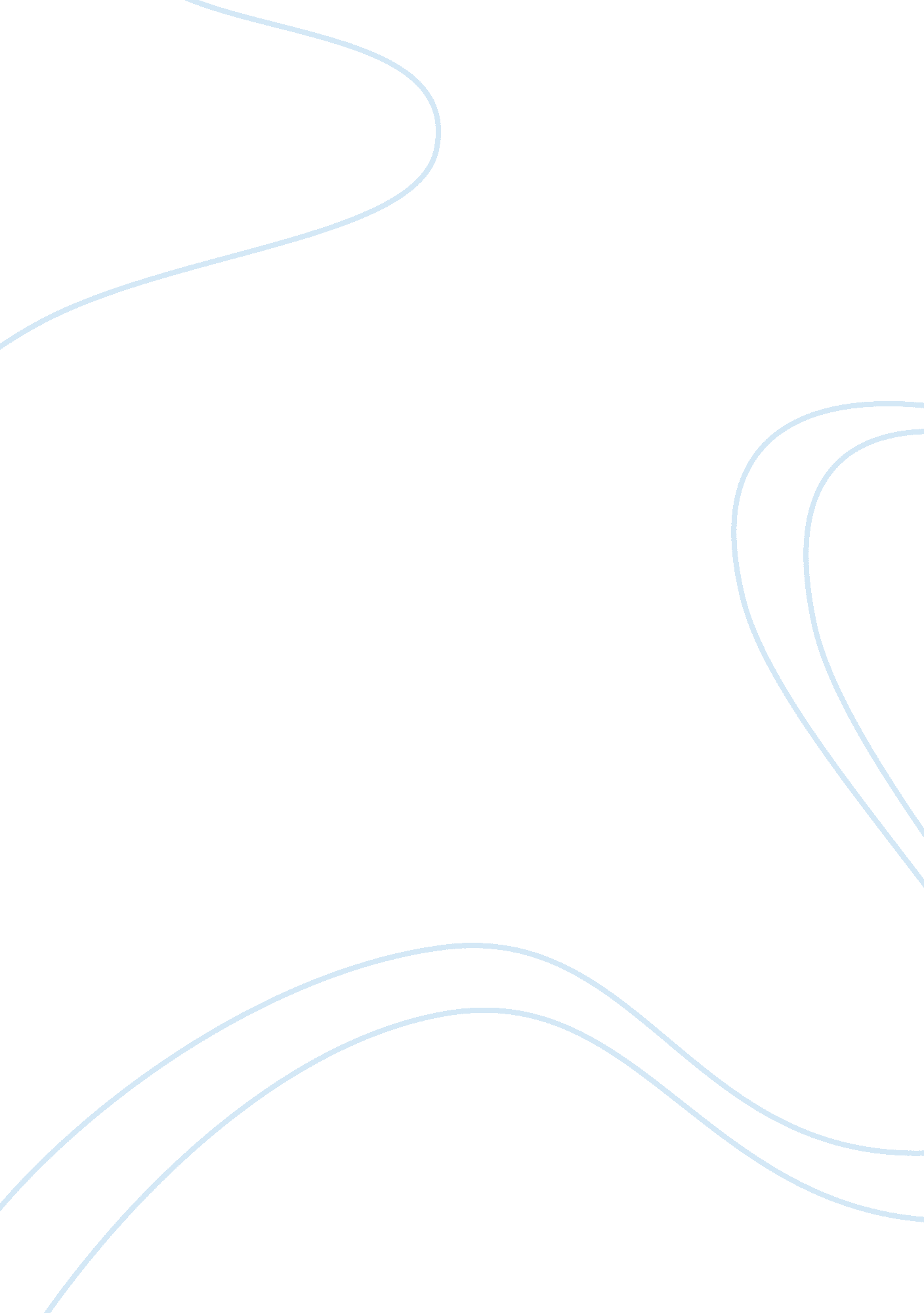 Effect of laptop or desktop access on student electronic educational interaction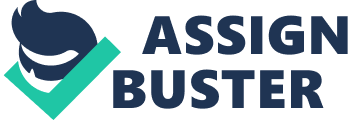 Effect of Laptop or Desktop Access on Electronic Educational Interaction The application of technology in learning has been believed to make the process of learning more efficient. Previous research in education has shown that learning is more efficient when more than one sense is involved in the process. Learning is also promoted with increase interaction between the learner and the tutor. This is why teaching a small group of students yields better results that when teaching a large group where the teacher may not be in a position to interact with the students on an individual process (Schubert-Irastorza & Fabry 2011). This article analyzes the effect of laptop or desktop on student electronic education interaction. 
Several researches have been conducted to determine the effect of use of computers on teachers’ student interaction and student interaction. In one such a survey where the teachers were interviewed, it was observed that the use of computer has improved interaction and learning in general. Moreover, with the use of computers and internet, the students and the teacher can interact beyond the classroom setting (Balaji &Diganta 2010). This creates more time for learning unlike previously where interaction between the student and teachers was limited to the classroom timetable (Mouza 2012). This enables them to learn at their own pace and improves the level at which they grasp concepts. It is also easy for the teacher to identify individual weaknesses that when teaching a whole group (Shyu & Huang 2011). This makes it possible to attend to the individual students need making learning more meaningful. In comparing the use of computer with previous instances when there was no use of computers, the teachers reported to have become fully engaged in learning. Because of the increase accessibility to information, they teach each other as each contribute to the knowledge they have gained on any particular topic (McLaren 2011). They also reports that the use of internet creates a lot of excitement and they use the different forums available to discuss academic matters unlike previously when they used to work individually. Moreover, since the students mostly interact through written language, it has become easier to exchange coherent information. This is because unlike giving oral presentation, writing involves processing information in the head giving more refined assertions. 
The effect of access of laptop on student interaction is the same for both sexes. Both boys and girls have reported that they are fascinated by studying using the internet. . However, accessibility alone is not enough to promote student interaction. The students and the teacher need to have the necessary skills to use the computers as a learning tool. Moreover, the effect of use of computers and other form of technology in education are yet to be seen. Academic performance schools continue to be low (McLaren 2010). Inquiry- based learning is seen to continue declining as student focus more on being prepared for the standard exams. 
A research conducted to measure the student attitude towards use of laptops/desktops in learning revealed that all students found the use of computers as crucial. This is because they provide important information which is crucial in learning. Students do not now have to run through many books in the physical library since these books are easily accessible on the internet libraries (Cao et al 2010). Moreover, many of the students cited the importance of the computer and the internet in opening the world to them by providing information on different topics (Olasina 2012). All the students said that acquiring computer skills was crucial for future employment 
From the discussion above, it is evident that the use of computers in learning has not only improved student interaction, but also improves learning in general. It is obvious that the students are very receptive to the use of this technology in education. Teachers who have used this new approach to learning have attested to the great benefits accrued to it. It is time that the program is implemented across all education level to make learning more meaningful and relevant for the current age of advanced technology. 
References 
Balaji &Diganta, C. (2010). “ Student Interaction in Online Discussion Forums: Empirical Research from ‘ Media Richness Theory’ Perspective”. Journal of Interactive Online learning. 9(10). https://docs. google. com/viewer? a= v&q= cache: qxd4wTTfvG4J: www. ncolr. org/jiol/issues/pdf/9. 1. 1. pdf+&hl= en&gl= keπd= bl&srcid= ADGEESjqpxwZIPPye-rvWUQgoGwe8XHgav_BnJNa1SQpwuSOnUrWkGXq8i2MStxUgTGpUDD65NXTPP2RP5-brIHdRH6fMK8p_6nS-A2Eni0K1xBSMZN7CBjUFoLqLk5fOTP4xoJOtCPn&sig= AHIEtbSVG7fHBkdQxNkcquIuegpNmPws8g 
Cao, Y., Park, J. S., & Honda, H. (2010). The Two Worlds of Adult MBA Education: Online v. Traditional Courses in Student Background and Performance. 
McLaren, Zechariah (2011). “ Effect of Laptop Technology on Student Interaction”. Udini Proquest. http://udini. proquest. com/view/effect-of-laptop-technology-on-pqid: 2328650801/ 
Mouza, Chrystalla (2012). “ Learning with Laptops: Implementation and Outcome in an Urban Underprivileged School”. Journal of Research on Technology in Education, 40(4), 447-472. 
Olasina, Gbolahan (2012). Students e-Learning/m-Learning Experiences and Impact on Motivation in Nigeria. Proceedings of the IATUL Conferences. Paper 31. http://docs. lib. purdue. edu/cgi/viewcontent. cgi? article= 1121&context= iatul 
Schubert-Irastorza, C., & Fabry, D. L. (2011). Improving student satisfaction with online faculty performance. Publication of National University, 168. 
Shyu, S. H. P., & Huang, J. H. (2011). Elucidating usage of e-government learning: A perspective of the extended technology acceptance model. Government Information Quarterly, 28(4), 491-502. 